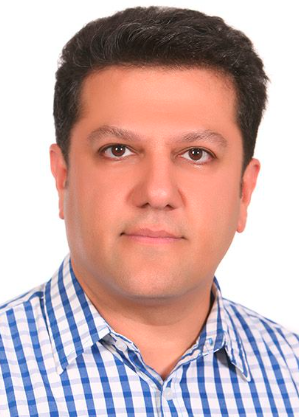 Part BDel BUTBILDNING Master of Business Administration (MBA), 2016 - 2018 Linköpings universitet, Sverige (LIU), Produktmarknadsföring – betyg A Masterexamen, Industriell ledning, 2003 – 2005Islamiska Azad-universitetet i Tehran (IAU), Produktionsperspektiv – betyg B+ Kandidatexamen, Industriell ledning, 1994 – 1998 Islamiska Azad-universitetet i Tehran (IAU), Produktionsperspektiv – betyg B+ Högskoleexamen, Kraft (Elektricitet), 1989-1991, Tabriz universitetSTYRKOR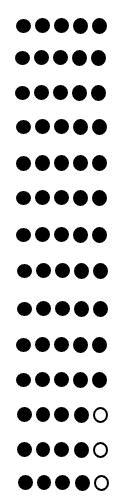  Strategiskt tänkande Förstå både teoretiska och praktiska begrepp Utföra med hög noggrannhet Motivera och leda andra i ett teammiljö Beslutsfattande och problemlösningsförmåga Kommunicera med individer och grupper Operationella färdigheter och välkomna idéer från underordnade Prioritera uppgifter och arbetsbelastning i viktighetsordning Förmåga att interagera med olika människor Lära sig nya saker Tillhandahålla nödvändiga supporttjänster Självsäker i förmågor Stark analytisk resonemangskraft Anpassningsbar till olika applikationsprogramFÄRDIGHETER  Språk: Engelska (Färdighet)  Tekniskt: Microsoft Word (Bra)